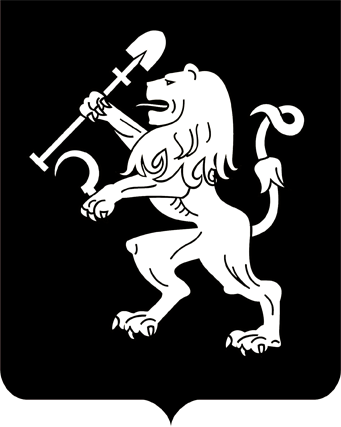 АДМИНИСТРАЦИЯ ГОРОДА КРАСНОЯРСКАПОСТАНОВЛЕНИЕО внесении измененийв правовые акты городаВ целях популяризации физкультурно-массового движения, приведения правовых актов города в соответствие с решением Красноярского городского Совета депутатов от 25.01.2006 № В-166 «О струк-               туре администрации города», распоряжением администрации города             от 14.02.2024 № 42-р «Об утверждении структурной схемы управления администрацией города Красноярска», постановлением администрации города от 01.04.2024 № 278 «Об определении органа, осуществляющего координацию деятельности муниципального бюджетного учреждения «Красноярский туристско-информационный центр», на основании решения городской комиссии по рассмотрению тарифов (цен) (протокол от 04.04.2024 № 4), руководствуясь статьями 41, 58, 59, 66 Устава города Красноярска,ПОСТАНОВЛЯЮ:1. Внести в постановление Главы города от 10.10.2007 № 552            «О видах и стоимости услуг, предоставляемых муниципальными учреждениями, подведомственными главному управлению по физической культуре и спорту администрации города» следующие изменения:1) в наименовании постановления, абзацах втором – шестом пункта 1, пункте 2 слова «и спорту» заменить словами «, спорту и туризму»;2) в абзаце пятом пункта 1 слово «пенсионерам -» исключить;3) в приложении 1 к постановлению:в наименовании слова «и спорту» заменить словами «, спорту               и туризму»;раздел «МАУДО «СШОР «Красный Яр» изложить в следующей редакции:дополнить разделом «МБУ «Красноярский туристско-инфор-мационный центр» следующего содержания:4) в приложении 2 к постановлению:в наименовании слова «и спорту» заменить словами «, спорту и туризму»;раздел «МАУДО «СШОР «Красный Яр» изложить в следующей редакции:5) в приложении 3 к постановлению:в наименовании слова «и спорту» заменить словами «, спорту и туризму»;раздел «МАУДО «СШОР «Красный Яр» изложить в следующей редакции:в абзаце после таблицы слова «и спорту» заменить словами               «, спорту и туризму».6) в приложении 4 к постановлению:наименование изложить в следующей редакции: «ТАРИФЫ (ЦЕНЫ) НА УСЛУГИ, ПРЕДОСТАВЛЯЕМЫЕ МУНИЦИПАЛЬНЫМИ УЧРЕЖДЕНИЯМИ, ДЕЯТЕЛЬНОСТЬ КОТОРЫХ КООРДИНИРУЕТ ГЛАВНОЕ УПРАВЛЕНИЕ ПО ФИЗИЧЕСКОЙ КУЛЬТУРЕ, СПОРТУ И ТУРИЗМУ АДМИНИСТРАЦИИ ГОРОДА, ВЕТЕРАНАМ ВОВ И БОЕВЫХ ДЕЙСТВИЙ»;раздел «МАУДО «СШОР «Красный Яр» изложить в следующей редакции:7) в приложении 5 к постановлению:в наименовании слова «и спорту» заменить словами «, спорту                    и туризму»;раздел «МАУДО «СШОР «Красный Яр» изложить в следующей редакции:2. Внести изменения в таблицу приложения 1 к постановлению администрации города от 10.04.2006 № 233 «Об утверждении тарифов (цен) на услуги, предоставляемые муниципальными молодежными               автономными и муниципальными бюджетными учреждениями, деятельность которых координирует главное управление молодежной политики администрации города Красноярска», признав раздел «Услуги муниципального бюджетного учреждения «Красноярский туристско-информационный центр» утратившим силу.3. Настоящее постановление опубликовать в газете «Городские новости» и разместить на официальном сайте администрации города.4. Постановление вступает в силу со дня его официального опубликования.Исполняющий обязанностиГлавы города					                                  А.Б. Шувалов08.05.2024№ 414 «МАУДО «СШОР «Красный Яр» «МАУДО «СШОР «Красный Яр» «МАУДО «СШОР «Красный Яр» «МАУДО «СШОР «Красный Яр»1Теннисные кортыТеннисные кортыТеннисные корты1.1Посещение теннисного кортас 07:00 до 15:00 (до 4 человек на корте)час1 013,001.2доплата за дополнительного участника чел./час52,001.3Посещение теннисного кортас 15:00 до 21:00 (до 4 человек на корте)час1 139,001.4доплата за дополнительного участникачел./час105,001.5Посещение теннисного кортас 21:00 до 23:00 (до 4 человек на корте)час982,001.6доплата за дополнительного участникачел./час52,001.7Предоставление малого теннисного корта с 07:00 до 23:00(до 4 человек на корте)час609,002Прокат теннисной ракеткичас126,003Прокат теннисных мячей (50 шт.)час241,004Прокат теннисных мячей (3 шт.)час52,005Спортивный игровой залСпортивный игровой залСпортивный игровой зал5.1Предоставление спортивного игрового зала с 07:00 до 16:00(до 30 человек в зале)час1 890,005.2Предоставление спортивного игрового зала с 16:00 до 23:00(до 30 человек в зале)час2 168,005.3Предоставление спортивного игрового зала для проведения соревнований (более 30 человек)Предоставление спортивного игрового зала для проведения соревнований (более 30 человек)Предоставление спортивного игрового зала для проведения соревнований (более 30 человек)5.3.1с 07:00 до 16:00час3 276,005.3.2с 16:00 до 23:00час3 937,006Фитнес-залФитнес-залФитнес-зал6.1Предоставление фитнес-залас 07:00 до 16:00час541,006.2Предоставление фитнес-залас 16:00 до 23:00час830,006.3Предоставление фитнес-зала для проведения соревнованийПредоставление фитнес-зала для проведения соревнованийПредоставление фитнес-зала для проведения соревнований6.3.1с 07:00 до 16:00час912,006.3.2с 16:00 до 23:00час1 317,006.4Индивидуальные занятия фитнесом с инструктором55 минут1 050,006.4.1абонементное посещение4 занятия3 780,006.5Групповое занятие фитнесом с инструктором55 минут472,006.5.1абонементное посещение8 занятий2 940,006.5.2абонементное посещение12 занятий3 780,007Восстановительный центрВосстановительный центрВосстановительный центр7.1Посещение восстановительного центра с 07:00 до 23:00час1 000,08Посещение спортивно-зрелищных мероприятийПосещение спортивно-зрелищных мероприятийПосещение спортивно-зрелищных мероприятий8.1взрослые (сектор Б, сектор В, сектор Г)1 билет200,008.2дети до 14 лет (сектор Б, сектор В, сектор Г)1 билет100,008.3взрослые (сектор А, сектор Д)1 билет150,008.4дети до 14 лет (сектор А, сектор Д)1 билет75,009Посещение тренажерного залаПосещение тренажерного залаПосещение тренажерного зала9.1Посещение тренажерного зала1 занятие262,009.1.1абонементное посещение на 1 месяц12 занятий2 520,009.1.2абонементное посещение на 2 месяца36 занятий6 615,009.1.3абонементное посещение на 3 месяца72 занятия11 340,009.2Занятие с инструктором в группедо 4 человекчел.525,009.2.1абонементное посещение8 занятий3 360,0010Игра в настольный теннисчас115,0011Услуги предоставления поляУслуги предоставления поляУслуги предоставления поля11.1Услуги по предоставлению поля для игры в регбичас9 470,0011.2Услуги по предоставлению поля для проведения соревнований по регбичас28 529,0011.3Предоставление поля с искусственным покрытием (до 30 человек)час1 260,0012Физиотерапевтические услугиФизиотерапевтические услугиФизиотерапевтические услуги12.1Механотерапия суставов конечностейчел./посещ.700,0012.2Криопрессотерапиячел./посещ.700,0012.3Текар-терапиячел./посещ.1 700,0012.4Гипербарическая оксигенациячел./посещ.1 200,0012.5Инъекция аутологичной плазмычел./посещ.1 900,0012.6Миостимуляциячел./посещ.600,0012.7Прессотерапиячел./посещ.700,0012.8Механический термомассаж крупных суставовчел./посещ.550,0012.9Ударно-волновая терапиячел./посещ.1 200,0012.10Ультразвуковая терапиячел./посещ.500,0012.11Кинезиотерапевтическая процедурачел./посещ.2 000,0012.12Тракционная терапия суставов/позвоночникачел./посещ.1 500,0012.13Механический массажчел./посещ.350,0013Услуги функциональной диагностикиУслуги функциональной диагностикиУслуги функциональной диагностики13.1Электрокардиографическое исследованиечел./посещ.550,0013.2Электрокардиографическое исследование с применением велоэргометра в режимах нагрузок с периодизацией отдыхачел./посещ.1 000,0014Услуги кабинета массажаУслуги кабинета массажаУслуги кабинета массажа14.1Массаж отдельной зонычел./посещ.500,0014.2Общий массаж телачел./посещ.1 750,0014.3Общий массаж тела с использованием перкуссионных массажеровчел./посещ. 1 100,0014.4Массаж отдельной зоны тела с использованием перкуссионных массажеровчел./посещ.500,0014.5Кинезиотейпированиечел./посещ.750,0015Консультация врача по лечебной физкультуре и спортивной медицинечел./посещ.1 000,0016Процедура лечебной физкультурыПроцедура лечебной физкультурыПроцедура лечебной физкультуры16.1Процедура лечебной физкультурыиндивидуально с инструкторомчел./посещ.1 000,0016.2Процедура лечебной физкультурыс инструктором групповаячел./посещ.340,0017Услуги процедурного кабинетаУслуги процедурного кабинетаУслуги процедурного кабинета17.1Внутримышечная инъекция (укол)чел./посещ.140,0017.2Внутривенная инфузия (капельница)чел./посещ.450,0017.3Внутривенная инъекция (укол)чел./посещ.240,0018Гостиничные услугиГостиничные услугиГостиничные услуги18.1предоставление места в 2-местном номере площадью 16,1 кв. мсутки1 500,0018.2предоставление места в 2-местном номере площадью 33,9 кв. мсутки1 750,0018.3предоставление места в 3-местном номере площадью 36,1 кв. мсутки1 500,0019Конференц-залКонференц-залКонференц-зал19.1Предоставление конференц-залачас1 850,00»«МБУ «Красноярский туристско-информационный центр»«МБУ «Красноярский туристско-информационный центр»«МБУ «Красноярский туристско-информационный центр»«МБУ «Красноярский туристско-информационный центр»1Автобусная экскурсия на 2 часа1 услуга400,002Дополнительная автобусная экскурсионная программа1 час200,003Индивидуальная пешеходная городская экскурсия1 час1 200,004Пешеходная городская экскурсия (1 час, группа 2–3 человека)руб./чел.550,005Пешеходная городская экскурсия (1 час, группа 4–5 человек)руб./чел.400,006Пешеходная городская экскурсия (1 час, группа 6–8 человек)руб./чел.300,007Пешеходная городская экскурсия (1 час, группа 9–12 человек)руб./чел.200,008Пешеходная городская экскурсия (1 час, группа 13–20 человек)руб./чел.150,009Пешеходная пригородная экскурсия на 4 часа1 услуга4 500,0010Публикация в информационных ресурсах учреждения1 услуга2 000,0011Размещение рекламы партнера на полиграфической продукции (минимальный тираж 500 единиц)1 единица6,00»«МАУДО «СШОР «Красный Яр»«МАУДО «СШОР «Красный Яр»«МАУДО «СШОР «Красный Яр»«МАУДО «СШОР «Красный Яр»1Теннисные кортыТеннисные кортыТеннисные корты1.1Посещение теннисного кортас 07:00 до 15:00 (до 4 человек на корте)час506,501.2доплата за дополнительного участника чел./час26,001.3Посещение теннисного кортас 15:00 до 21:00 (до 4 человек на корте)час569,501.4доплата за дополнительного участникачел./час52,501.5Посещение теннисного кортас 21:00 до 23:00 (до 4 человек на корте)час491,001.6доплата за дополнительного участникачел./час26,001.7Предоставление малого теннисного корта с 07:00 до 23:00 (до 4 человек на корте)час304,502Прокат теннисной ракеткичас63,003Прокат теннисных мячей (50 шт.)час120,504Прокат теннисных мячей (3 шт.)час26,005Спортивный игровой залСпортивный игровой залСпортивный игровой зал5.1Предоставление спортивного игрового зала с 07:00 до 16:00 (до 30 человек в зале)час945,05.2Предоставление спортивного игрового зала с 16:00 до 23:00(до 30 человек в зале)час1 084,05.3Предоставление спортивного игрового зала для проведения соревнований (более 30 человек)Предоставление спортивного игрового зала для проведения соревнований (более 30 человек)Предоставление спортивного игрового зала для проведения соревнований (более 30 человек)5.3.1с 07:00 до 16:00час1 638,005.3.2с 16:00 до 23:00час1 968,506Фитнес-залФитнес-залФитнес-зал6.1Предоставление фитнес-залас 07:00 до 16:00час270,506.2Предоставление фитнес-залас 16:00 до 23:00час414,756.3Предоставление фитнес-зала для проведения соревнованийПредоставление фитнес-зала для проведения соревнованийПредоставление фитнес-зала для проведения соревнований6.3.1с 07:00 до 16:00час456,006.3.2с 16:00 до 23:00час658,506.4Индивидуальные занятия фитнесом с инструктором55 минут525,006.4.1абонементное посещение4 занятия1 890,006.5Групповое занятие фитнесом с инструктором55 минут236,006.5.1абонементное посещение8 занятий1 470,006.5.2абонементное посещение12 занятий1 890,007Восстановительный центрВосстановительный центрВосстановительный центр7.1посещение восстановительного центра с 07:00 до 23:00час500,008Посещение спортивно-зрелищных мероприятийПосещение спортивно-зрелищных мероприятийПосещение спортивно-зрелищных мероприятий8.1взрослые (сектор Б, сектор В, сектор Г)1 билет100,008.2дети до 14 лет (сектор Б, сектор В, сектор Г)1 билет50,008.3взрослые (сектор А, сектор Д)1 билет75,008.4дети до 14 лет (сектор А, сектор Д)1 билет37,509Посещение тренажерного зала9.1Посещение тренажерного зала1 занятие131,009.1.1абонементное посещение на 1 месяц12 занятий1 260,009.1.2абонементное посещение на 2 месяца36 занятий3 307,509.1.3абонементное посещение на 3 месяца72 занятия5 670,009.2Занятие с инструктором в группедо 4 человекчел.262,509.2.1абонементное посещение8 занятий1 680,0010Игра в настольный теннисчас57,5011Услуги предоставления поляУслуги предоставления поляУслуги предоставления поля11.1Услуги по предоставлению поля для игры в регбичас4 735,0011.2Услуги по предоставлению поля для проведения соревнований по регбичас14 264,5011.3Предоставление поля с искусственным покрытием (до 30 человек)час630,0012Физиотерапевтические услугиФизиотерапевтические услугиФизиотерапевтические услуги12.1Механотерапия суставов конечностейчел./посещ.350,0012.2Криопрессотерапиячел./посещ.350,0012.3Текар-терапиячел./посещ.850,0012.4Гипербарическая оксигенациячел./посещ.600,0012.5Инъекция аутологичной плазмычел./посещ.950,0012.6Миостимуляциячел./посещ.300,0012.7Прессотерапиячел./посещ.350,0012.8Механический термомассаж крупных суставовчел./посещ.275,0012.9Ударно-волновая терапиячел./посещ.600,0012.10Ультразвуковая терапиячел./посещ.250,0012.11Кинезиотерапевтическая процедурачел./посещ.1 000,0012.12Тракционная терапия суставов/позвоночникачел./посещ.750,0012.13Механический массажчел./посещ.175,0013Услуги функциональной диагностикиУслуги функциональной диагностикиУслуги функциональной диагностики13.1Электрокардиографическое исследование чел./посещ.275,0013.2Электрокардиографическое исследование с применением велоэргометра в режимах нагрузок с периодизацией отдыхачел./посещ.500,0014Услуги кабинета массажаУслуги кабинета массажаУслуги кабинета массажа14.1Массаж отдельной зонычел./посещ.250,0014.2Общий массаж телачел./посещ.875,0014.3Общий массаж тела с использованием перкуссионных массажеровчел./посещ.550,0014.4Массаж отдельной зоны тела с использованием перкуссионных массажеровчел./посещ.250,0014.5Кинезиотейпированиечел./посещ.375,0015Консультация врача по лечебной физкультуре и спортивной медицинечел./посещ.500,0016Процедура лечебной физкультурыПроцедура лечебной физкультурыПроцедура лечебной физкультуры16.1Процедура лечебной физкультуры индивидуально с инструкторомчел./посещ.500,0016.2Процедура лечебной физкультуры с инструктором групповаячел./посещ.170,0017Услуги процедурного кабинетаУслуги процедурного кабинетаУслуги процедурного кабинета17.1Внутримышечная инъекция (укол)чел./посещ.70,0017.2Внутривенная инфузия (капельница)чел./посещ.225,0017.3Внутривенная инъекция (укол)чел./посещ.120,0018Гостиничные услугиГостиничные услугиГостиничные услуги18.1предоставление места в 2-местном номере площадью 16,1 кв. мсутки750,0018.2предоставление места в 2-местном номере площадью 33,9 кв. мсутки875,0018.3предоставление места в 3-местном номере площадью 36,1 кв. мсутки750,0019Конференц-залКонференц-залКонференц-зал19.1Предоставление конференц-залачас925,00»«МАУДО «СШОР «Красный Яр»«МАУДО «СШОР «Красный Яр»«МАУДО «СШОР «Красный Яр»«МАУДО «СШОР «Красный Яр»1Посещение тренажерного зала1 занятие65,502Игра в настольный теннисчас28,75»«МАУДО «СШОР «Красный Яр»«МАУДО «СШОР «Красный Яр»«МАУДО «СШОР «Красный Яр»«МАУДО «СШОР «Красный Яр»1Посещение тренажерного зала1 занятие0,002Игра в настольный теннисчас0,00»«МАУДО «СШОР «Красный Яр»«МАУДО «СШОР «Красный Яр»«МАУДО «СШОР «Красный Яр»«МАУДО «СШОР «Красный Яр»26Посещение тренажерного зала1 занятие0,0027Игра в настольный теннисчас0,00»